         КАРАР                                                                       РЕШЕНИЕ« 26 » май  2016 й.                               № 98                           « 26 » мая  2016 г.Об утверждении Порядка размещения сведений о доходах, об имуществе и обязательствах имущественного характера депутатов Совета сельского поселения Метевбашевский  сельсовет муниципального района Белебеевский район Республики Башкортостан и членов их семей на официальном сайте  администрации  сельского поселения Метевбашевский  сельсовет муниципального района Белебеевский район Республики Башкортостан и предоставления этих сведений федеральным и республиканским средствам массовой информации для опубликованияВ соответствии с пунктом 6  статьи 8 Федерального закона от 25 декабря 2008 года № 273-ФЗ «О противодействии коррупции» Совет  сельского поселения Метевбашевский сельсовет муниципального района Белебеевский район Республики БашкортостанРЕШИЛ: Утвердить прилагаемый Порядок размещения сведений о доходах, об имуществе и обязательствах имущественного характера депутатов Совета  сельского поселения Метевбашевский сельсовет муниципального района Белебеевский район Республики Башкортостан сведений о доходах, расходах, об имуществе и обязательствах имущественного характера и членов их семей на официальном сайте администрации сельского поселения  Метевбашевский  сельсовет муниципального района Белебеевский район Республики Башкортостан и предоставления этих сведений федеральным и республиканским средствам массовой информации для опубликования.Глава сельского поселения                                                       М.М.Зайруллин	                                         Порядокразмещения сведений о доходах, об имуществе и обязательствах имущественного характера депутатов Совета  сельского поселения Метевбашевский сельсовет муниципального района Белебеевский район Республики Башкортостан сведений о доходах, расходах, об имуществе и обязательствах имущественного характера и членов их семей на официальном сайте  администрации сельского поселения  Метевбашевский сельсовет муниципального района Белебеевский район Республики Башкортостан и предоставления этих сведений федеральным и республиканским средствам массовой информации для опубликования1. Настоящим Порядком устанавливаются обязанности  Совета сельского поселения Метевбашевский  сельсовет муниципального района Белебеевский район Республики Башкортостан (далее – Совет сельского поселения) по размещению сведений о доходах, расходах, об имуществе и обязательствах имущественного характера депутатов Совета сельского поселения Метевбашевский  сельсовет муниципального района Белебеевский район Республики Башкортостан, их супруг (супругов) и несовершеннолетних детей (далее - сведения о доходах, об имуществе и обязательствах имущественного характера)  на официальном сайте  Совета сельского поселения Метевбашевский  сельсовет муниципального района Белебеевский район Республики Башкортостан (далее - официальный сайт), а также по предоставлению этих сведений федеральным и республиканским средствам массовой информации для опубликования в связи с их запросами (далее - средства массовой информации).2. Требования о  размещении сведений о доходах, об имуществе и обязательствах имущественного характера устанавливаются к должностям:- председатель Совета сельского поселения Метевбашевский  сельсовет муниципального района Белебеевский район Республики Башкортостан;3. На официальном сайте размещаются и средствам массовой информации предоставляются для опубликования следующие сведения о доходах, об имуществе и обязательствах имущественного характера:а) перечень объектов недвижимого имущества депутата Совета сельского поселения Метевбашевский  сельсовет муниципального района Белебеевский район Республики Башкортостан, его супруги (супруга) и несовершеннолетних детей на праве собственности или находящихся в их пользовании, с указанием вида, площади и страны расположения каждого из них;б) перечень транспортных средств, принадлежащих на праве собственности депутата Совета сельского поселения Метевбашевский  сельсовет муниципального района Белебеевский район Республики Башкортостан, его супруге (супругу) и несовершеннолетним детям, с указанием вида и марки;в) декларированный годовой доход депутата Совета сельского поселения Метевбашевский  сельсовет муниципального района Белебеевский район Республики Башкортостан, его супруги (супруга) и несовершеннолетних детей.3. В размещаемых на официальном сайте и предоставляемых средствам массовой информации для опубликования сведениях о доходах, об имуществе и обязательствах имущественного характера запрещается указывать:а) иные сведения (кроме указанных в пункте 2 настоящего Порядка) о доходах депутата  Совета сельского поселения Метевбашевский  сельсовет муниципального района Белебеевский район Республики Башкортостан, его супруги (супруга) и несовершеннолетних детей об имуществе, принадлежащем на праве собственности названным лицам, и об их обязательствах имущественного характера;б) персональные данные супруги (супруга), детей и иных членов семьи депутата Совета сельского поселения Метевбашевский  сельсовет муниципального района Белебеевский район Республики Башкортостан;в) данные, позволяющие определить место жительства, почтовый адрес, телефон и иные индивидуальные средства коммуникации депутата Совета сельского поселения Метевбашевский  сельсовет муниципального района Белебеевский район Республики Башкортостан, его супруги (супруга), детей и иных членов семьи;г) данные, позволяющие определить местонахождение объектов недвижимого имущества, принадлежащих депутату Совета сельского поселения Метевбашевский  сельсовет муниципального района Белебеевский район Республики Башкортостан, его супруге (супругу), детям, иным членам семьи на праве собственности или находящихся в их пользовании;д) информацию, отнесенную к государственной тайне или являющуюся конфиденциальной.4. Срок  размещения  сведений о доходах, об имуществе и обязательствах имущественного характера, указанных в пункте 2 настоящего Порядка, на официальном сайте составляет 14 рабочих дней со дня истечения срока, установленного для подачи справок о доходах, об имуществе и обязательствах имущественного характера депутатами Совета сельского поселения Метевбашевский  сельсовет муниципального района Белебеевский район Республики Башкортостан.5.  Совет сельского поселения:а) в 3-дневный срок со дня поступления запроса от средства массовой информации сообщает о нем депутату Совета сельского поселения Метевбашевский  сельсовет муниципального района Белебеевский район Республики Башкортостан, в отношении которого поступил запрос;б) в 7-дневный срок со дня поступления запроса от средства массовой информации обеспечивает предоставление ему сведений, указанных в пункте 2 настоящего Порядка, в том случае, если запрашиваемые сведения отсутствуют на официальном сайте.6. Совет сельского поселения  несет в соответствии с законодательством Российской Федерации ответственность за несоблюдение настоящего Порядка, а также за разглашение сведений, отнесенных к государственной тайне или являющихся конфиденциальными.БАШКОРТОСТАН РЕСПУБЛИКАҺЫБӘЛӘБӘЙ РАЙОНЫ МУНИЦИПАЛЬ РАЙОНЫНЫҢ  МӘТӘУБАШ  АУЫЛ СОВЕТЫАУЫЛ БИЛӘМӘҺЕ СОВЕТЫ452035, Мәтәүбаш  ауылы, Мәктәп урамы, 62 аТел. 2-61-45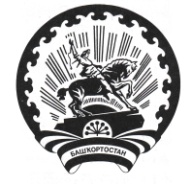 СОВЕТ СЕЛЬСКОГО ПОСЕЛЕНИЯМЕТЕВБАШЕВСКИЙ СЕЛЬСОВЕТМУНИЦИПАЛЬНОГО РАЙОНА БЕЛЕБЕЕВСКИЙРАЙОН РЕСПУБЛИКИ БАШКОРТОСТАН452035, с. Метевбаш, ул. Школьная  62 аТел. 2-61-45УТВЕРЖДЕНрешением Совета сельского поселения Метевбашевский  сельсовет муниципального района Белебеевский район Республики Башкортостан от  26  мая 2016 г. № 98